ЮНОШЕСКАЯМНОГОПРОФИЛЬНАЯ ОЛИМПИАДА ВРЕМЯ и МЕСТО ПРОВЕДЕНИЯ: 1 программа: 19 октября 2022- 23 ноября 2022 года ФРАНЦИЯ (Париж) 2 программа:16 октября 2022- 23 ноября 2022 года Чехия/Прага-Нидерланды/Амстердам-Бельгия/Брюссель-Франция/ПарижНоминации: математика, физика, география, лингвистика (английский, французский, немецкий, итальянский, испанский языки), искусство и культура.Цели и задачи:— развитие творческих способностей у талантливой молодежи— создание условий для интеллектуального развития и поддержки одаренных школьников и студентов— оказание содействия молодежи в профессиональной ориентации и выборе образовательных направлений--- проверка знаний и навыков в условиях конкуренции перед государственными и вступительными экзаменами--- уверенность в качестве полученных знаний или выявление «пробелов» перед серьезным жизненным выбором профессии--- обмен опытом, знаниями и живое общение с молодежью из других стран--- обмен опытом для педагоговУЧАСТИЕ: К участию приглашаются дети от 10  лет  до 25 лет в сопровождении родителей или руководителей группы.(Возможно участие более младшего возраста по согласованию с Оргкомитетом)ОЛИМПИАДА-КОНКУРС:Олимпиада по иностранным языкам проходит в три тура.  I тур. Grammar and vocabulary test  / Test lexicale et grammatical/ lexikalische und grammatische Test / prueba de léxico y gramatical / Test lessicale e grammaticale / лексико -грамматический тест.По итогам I тура участникам выдаются Сертификаты с присвоением соответствующего  уровня ( А 1,  А 2, В 1, В 2, С 1).II тур. Essay (Writing-thinking) / Essay (Writing-pensée)/ Essay (Writing-Denken) /Ensayo (Escritura-pensamiento)/ Saggio (Scrittura-pensiero) /Сочинение -размышление ). Участники, в соответствии с присвоенным уровнем, пишут сочинение на одну из предложенных тем. (Participant 0-29, Pass 30-59, Achievement 60-79, Excellence 80-100)На III тур  допускаются только участники, показавшие уровень В2, С1III тур  Conversation test (Talk-Talk)По итогам III тура вручаются ДипломыОлимпиада по остальным предметам проводится в 1 тур. ВО ВРЕМЯ ОЛИМПИАДНОГО СОСТЯЗАНИЯВо время проведения олимпиадных состязаний участнику НЕ РАЗРЕШАЕТСЯ: иметь при себе и/или на рабочем месте электронные устройства (карманные компьютеры, коммуникаторы, телефоны, плееры и др. технические средства);приносить собственную бумагу (бумагу для черновиков вам дадут организаторы в аудитории);общаться и обмениваться любыми материальными предметами с другими участниками;вставать с места без разрешения организаторов;во время проведения олимпиадных состязаний участникам запрещено выходить из аудитории. В исключительных случаях допускается выход участника из аудитории на 5-10 минут в сопровождении организаторов.По окончании отведенного времени вы обязаны прекратить выполнение задания и сдать организаторам:олимпиадные бланки; черновики(подписанные) ЖЮРИ:В жюри Олимпиады- преподаватели ведущих школ и вузов Англии и Евросоюза. ПРИ ПОДДЕРЖКЕОлимпиада проводится при поддержке: Oxford International Education Group, оргкомитета международных фестивалей, конкурсов  и олимпиад «Alliance of Talents», туропратора Optima travel,туроператора EUROTOUR KZ.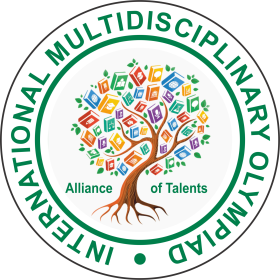 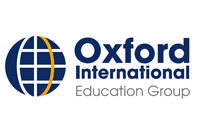 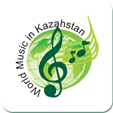 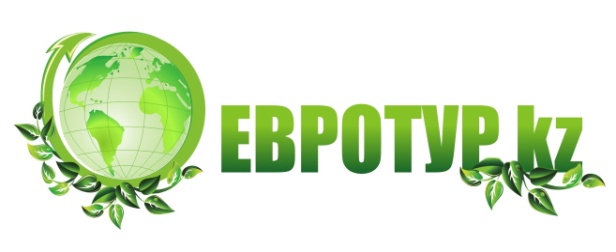 Всем участникам выдаются сертификаты и дипломы Международного образца.Всем педагогам выдаются благодарственные письма/ или сертификаты за подготовку участников.В программе помимо участия в Олимпиаде презентации европейских школ, колледжей и ВУЗов, экскурсия по Парижу, экскурсия по Монмартру. (ОПЦИОНАЛЬНО экскурсия в Версаль*, Экскурсия в Лувр*, экскурсия по Сене на кораблике*, поездка в Диснейленд, экскурсия на смотровую площадку башни Монпарнас*, и др. Возможность продлить сроки пребывания).ПРОГРАММА №1 (Париж)19.10 1 день Встреча в аэропорту. Трансфер из аэропорта Парижа к месту проживания (официальное время встреч с 09ч - до 18ч -входит в стоимость пакета. Для рейсов, пребывающих ранее или позднее, рассчитывается индивидуальная стоимость трансфера, оплачивается дополнительно). Размещение в гостинице. Регистрация в Оргкомитете Олимпиады. Обзорная экскурсия по Парижу.Для желающих обед* или ужин* (за доп. плату)20.10 2 день07:00 – 08:30 Завтрак09:00. Сопровождение к месту проведения Олимпиады.Открытие Олимпиады. Презентация жюри и учебных заведений. Получение расходных материалов. I тур для математиков и географов и менеджмента. Для лингвистов I и II туры.13-00 время на обед*.14-00. Свободный день или поездка в Дисней Лэнд.17-00 Свободное время, время на ужин*.21.10 3 день07:00 – 08:30 Завтрак 09-00 III тур для лингвистов12-00 Экскурсия по Монмартру.14-00 Время на обед*15-00 экскурсия «Латинский квартал», Возможна экскурсия на кораблике по Сене*,  свободное время, ужин*22.10 4 день07:00 – 08:30 Завтрак09-00. Свободное время. Экскурсия в Лувр*12:00 время на обед14-00 Свободное время. Экскурсия в Версаль*19-00 Награждение победителей Олимпиады.Ужин*23.10 5 день07:00 – 07:30 Завтрак11-00 Освобождение номеров. Трансфер в аэропорт.Стоимость пакета для участников 700 евро.Стоимость пакета для группы поддержки и родителей 750 евро.Стоимость является фиксированной только для первых 50 человек. Далее стоимость может измениться, исходя из политики отеля.В стоимость пакета входит:Проживание 4 ночи в отеле в 3х - местных номерах.Питание – 4 завтрака (доплата за 4 ужина 100 евро)Трансферы аэропорт- отель-аэропорт (только в дни официальных заездов-выездов и в указанный диапазон времени. Для гостей, пребывающих в другие дни стоимость трансферов рассчитывается исходя из количества человек и времени. (официальное время встреч с 09 - до 18 ч - входит в стоимость пакета. Для рейсов, пребывающих ранее или позднее рассчитывается индивидуальная стоимость трансфера, оплачивается дополнительно)).Раздаточный материал для участников ОлимпиадыСопровождение к месту проведения Олимпиады.Обзорная экскурсия по Парижу.Экскурсия по Монмартру.Экскурсия Латинский кварталНа группу 10 чел. руководитель бесплатно. Перелет не учтен.Внимание! Оргкомитет не гарантирует подселение к другим участникам, для уменьшения стоимости. Участникам и руководителям необходимо самим распределить подопечных по принципу деления мальчики/девочки или др. варианты, учитывая, что если останется один человек, то тарификация будет начисляться по объявленному прайс-листу, если в отеле будут отсутствовать номера с четырехместным и более размещением.Внимание! Городские туристические налоги оплачиваются на месте при заселении в отели. Общая сумма налогов около 9 евро за все дни.*ОПЦИОНАЛЬНО (*За дополнительную плату по желанию):*Экскурсия в Версаль, включая бронирование на прохождение без очереди и входной билет-  80 евро *Поездка в Диснейленд на весь день 120 евро с транспортом.*Экскурсия в Лувр - 55 евро, включая бронирование на прохождение без очереди и входной билет.*Ужины 4*25 евро (салат, горячее, напиток и десерт).*Дополнительные ночи 100 евро с человека/ночь.*Доплата за двухместное размещение 150 евро с человека за весь период.*Доплата за одноместное размещение 250 евро с человека за весь период.* вторая номинация Олимпиады (по желанию) 50 евро.ПРОГРАММА №2Прага— Амстердам — Брюссель —  Париж — Диснейленд 16 октября – 23 октября 2022 г.16.10 1 день.  Прилет в Прагу. Размещение в отеле. Регистрация в Оркомитете. Свободное время. Ужин*. Ночь в отеле.
17.10 2 день. Завтрак. Олимпиада (1 и 2 тур для лингвистов. 1 тур для математики).Экскурсия по Пражскому Граду, Карлову мосту, Староместкой площади. Ужин*. Выезд в Амстердам. Ночной переезд.
18.10 3 день.. Экскурсия по Амстердаму. Время на обед. Переезд в Брюссель (210 км). Экскурсия по Брюсселю. Ужин*. Ночь в отеле.
19.10 4 день. Завтрак. Выезд в Париж. Обзорная автобусно-пешеходная экскурсия по Парижу: Гранд Опера, Собор Парижской Богоматери, Елисейские поля, площадь Согласия, площадь Бастилии, мост Александра III, Пантеон, Собор Инвалидов, Латинский квартал, район XXI века – Дефанс, Эйфелева башня. Прогулка на кораблике по Сене*. Ужин*. Ночь в отеле.
20.10. 5 день. Завтрак. Олимпиада 3 тур.   Посещение самого большого музея в мире — Лувр*. Экскурсия по Латинскому кварталу. Время на обед. Поездка в Диснейлэнд*. Ужин. Ночь в отеле.21.10 6 день. Завтрак. Экскурсия по Монмартру: собор Сакре-Кер, площадь Художников и др. Экскурсия в Версаль*. Ужин*. Ночь в отеле.
22.10. 7 день. Завтрак. Свободное время. Награждение. Ужин*. Ночь в отеле.  23.10. 8 день. Завтрак. Выезд из отеля. Трансфер в аэропорт Парижа (есть возможность вернуться на автобусе в Прагу).Стоимость пакета для участников 1200 евро.Стоимость пакета для группы поддержки и родителей 1300 евро.Стоимость является фиксированной только для первых 50 человек. Далее стоимость может измениться, исходя из политики отеля и транспорта.В стоимость пакета входит:Проживание в 3х -4х местных номерах:1 ночь в Праге,1 ночь в автобусе, 1 ночь на территории Бельгии,4 ночи во Франции.Питание – 6 завтраков.Трансферы аэропорт- отель-аэропорт (только в дни официальных заездов-выездов и в указанный диапазон времени. Для гостей, пребывающих в другие дни стоимость трансферов рассчитывается исходя из количества человек и времени. (официальное время встреч с 08 – до 20 ч - входит в стоимость пакета. Для рейсов, пребывающих ранее или позднее рассчитывается индивидуальная стоимость трансфера, оплачивается дополнительно)).Раздаточный материал для участников ОлимпиадыСопровождение к месту проведения Олимпиады.Экскурсия в Праге.Экскурсия в Амстердаме.Экскурсия в Брюсселе.Обзорная экскурсия в Париже.Экскурсия по Монмартру.Экскурсия по Латинскому кварталу.Поездка в парк развлечений Диснейлэнд.На группу 10 чел. руководитель бесплатно. Перелет не учтен.*ОПЦИОНАЛЬНО (*За дополнительную плату по желанию):*6 ужинов (2 ужина в Праге и 4 ужина в Париже) 130 евро (салат, горячее, напиток и десерт).*Экскурсия в Версаль, включая бронирование на прохождение без очереди и входной билет- 80 евро.*Экскурсия в Лувр - 55 евро, включая бронирование на прохождение без очереди и входной билет.*Дополнительные ночи 100 евро с человека/ночь.*Доплата за двухместное размещение от 150 евро с человека за весь период.*Доплата за одноместное размещение от 250 евро с человека за весь период.* вторая номинация Олимпиады (по желанию) 50 евро.Для участия в Олимпиаде необходимо:Заполнить анкету и отправить заполненную на электронный адрес  grand-olimpiada@mail.ru в формате Word.Получить счет на оплату, произвести платежПолучить приглашение для подачи в посольство и открытие визы.Обратиться в любое туристическое агентство вашего города для заказа авиабилетов и помощи в визовом оформлении или воспользоваться услугами нашего отдела по бронированию групп и авиабилетов.Контакты куратора по СНГ  WhatsApp, +7701 430 19 99, +7 7051881988Для приобретения авиабилетов групповых или индивидуальных вы можете воспользоваться нашими услугами и нашими прямыми контактами с авиакомпаниями.Внимание!!! Документы для открытия визы предоставляются только после внесения 50% оплаты на расчетный счет Организаторов.Стоимость является фиксированной только для первых 50 человек. Далее стоимость может измениться, исходя из политики отеля.Подача заявки автоматически подтверждает согласие с условиями Олимпиады.Заявки принимаются до 25 сентября 2022 года по установленной форме, строго в формате WORD,не сканированные!, по электронной почте grand-olimpiada@mail.ruОргкомитет оставляет за собой право досрочно закрыть прием заявок при достижении лимита. Копии паспортов  участников и сопровождающих лиц обязательна!!!Ответственность за правильность написания ФИО и остального лежит на Участнике. Все данные, заполненные в Заявке будут копироваться в Дипломы. Замена дипломов, сертификатов и грамот будет производиться только по письменной заявке и отправляться курьерской службой за счет участника.Оргкомитет оставляет за собой право менять расписание и распорядок.Решения жюри обжалованию и оспариванию не подлежат. Все вопросы, если таковые будут, обсуждаются на круглом столе. По окончании Олимпиады участники и педагоги имеют возможность обсудить с членами жюри результаты и обменяться мнениями. Бланк заявки смотреть ниже.Заявка на олимпиаду.________________________________(даты, страна проведения)1.Название учебного заведения(или курсов)2.Адрес(страна, город, улица и т.д.)3.Руководитель ФИО, телефон, e-mail4.Количество участников5.Список участников и сопровождающихПросьба сохранять столбцы.6.Нужны ли дополнительные ночи___(с___ до___)6.Нужен ли авиаперелет(_)7. Полетные данные (если билеты приобретаются самостоятельно, можно сделать коррекцию в срок до 10 дней до заезда) 8.Если нужно официальное приглашение для организации для оформления командировки (полное наименование, ФИО руководителя организации)Подача заявки автоматически подтверждает согласие с условиями Олимпиады.Электронная почта для приема сообщений и заявок:  grand-olimpiada@mail.ruПриглашения для визы высылаются только после оплаты.WhatsApp +359 887835619 +7701 430 19 99Телефон +359 887 835 619№№ФИО латиницей и полВозраст и класс обучениядата рожденияПаспортные данныепредметНужно приглашение на визу1Ivanov IlyaИванов Илья (муж.)14/10 класс12/12/2002N000000 выдан 01.10.2006Годен до 30.09.2016Выдан (MIA  KAZ)(MJ KAZ)Английский язык(или математика или др…)да2Ivanova NadezhdaИванова Надежда(жен)3501/01/1981N000000 выдан 01.10.2006Годен до 30.09.2016Выдан (кем)сопровождающийНет(есть шенген.виза)